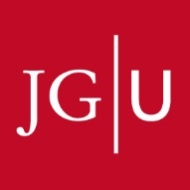 Fachbereich Institut: (Matr.-Nr.: ), für die Take-Home-Prüfung am zur Lehrveranstaltung bei Frau / Herrn[Bitte bestätigen Sie die einzelnen Punkte durch Setzen eines Häkchens.]ERKLÄRUNG DER PRÜFUNGSTAUGLICHKEIT Ich bin prüfungsfähig. Ich sehe mich derzeit physisch und psychisch dazu in der Lage, die Take-Home-Prüfung zu absolvieren.ERKLÄRUNG DER SELBSTÄNDIGKEIT
gemäß § 3 Abs. 3 der Teil-Rahmenprüfungsordnung der Johannes Gutenberg-Universität Mainz für die Durchführung eines vorwiegend digitalen Semesters (Corona-Satzung) zur selbständigen und ordnungsgemäßen Teilnahme an einer Take-Home-Prüfung. Ich habe die vorliegende Take-Home-Prüfung selbstständig abgelegt und keine anderen als die erlaubten Quellen oder Hilfsmittel (einschließlich elektronischer Medien und Online-Quellen) benutzt habe.  Diese Erklärung wurde mir zu Beginn der Prüfung zugänglich gemacht. Über die Folgen eines Täuschungsversuches wurde ich von meinem Prüfer / meiner Prüferin informiert.Ausgefüllt am: 